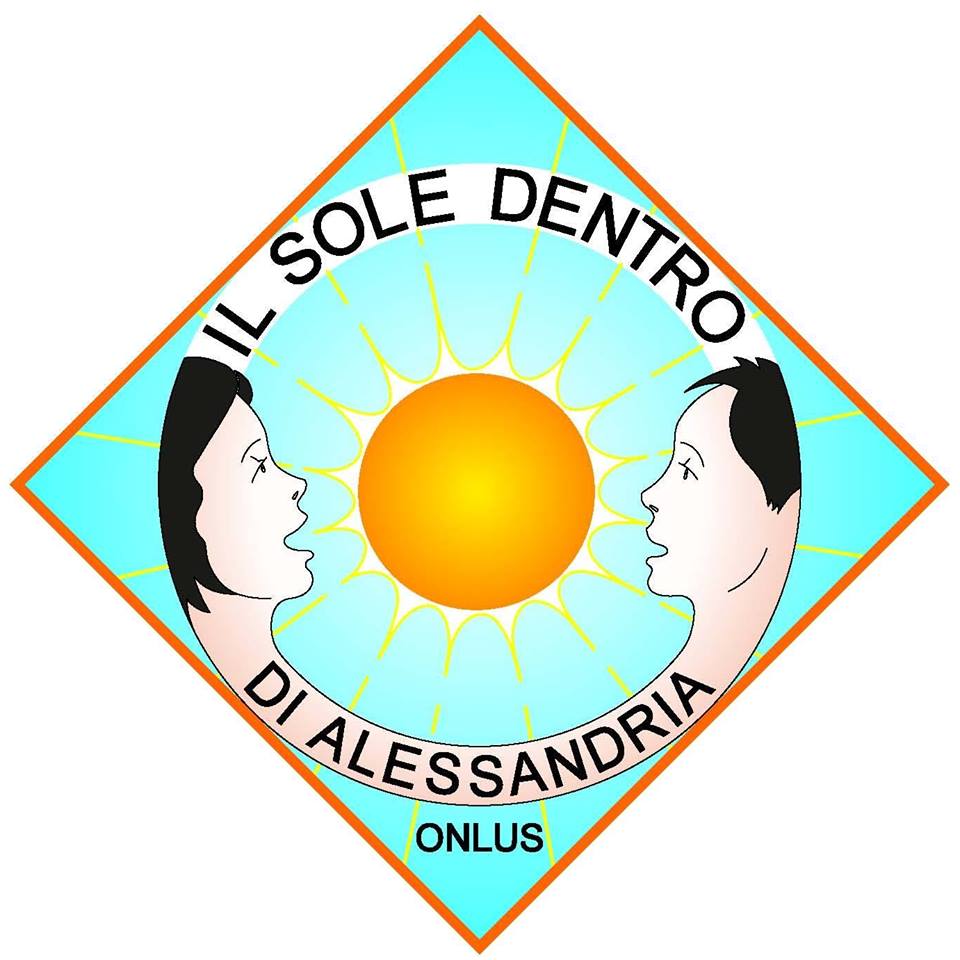 						Cooperativa Sociale Associazione. Il Sole Dentro           			             A M I C A  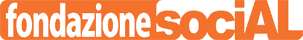 			              I N V I T OLa S.V. è  invitata martedì  10 aprile alle ore 18.30 presso l’Oratorio “Parresia” di via Remotti - San Michele per la presentazione del progetto “dall’orto alla  cucina”pranZiamoINSIEME.      Il progetto  realizzato dall’Associazione “Il Sole Dentro di Alessandria- Onlus” e dalla  cooperativa sociale AMICA , grazie al contributo della fondazione SociAL,  è  rivolto alle persone con disabilità del territorio Alessandrino,  propone spazi laboratoriali  socio-educativi specifici con l’intento di impegnare  il tempo libero dei partecipanti al di fuori dei servizi e  della famiglia.       Certi di poter contare sulla Vostra presenza, ringraziamo anticipatamente e cogliamo l’occasione per inviare i più cordiali saluti. Il Presidente dell’Associazione Il Sole Dentro                           Il presidente della Coop. Sociale AMICA                 Renato Peola                                                                                      Mons. Ivo Piccinini     Il programma:                ore 18.30Saluti del Presidente dell’Associazione Il Sole Dentro Alessandria  Renato Peola e del Presidente della cooperativa  sociale AMICA Mons.Ivo PiccininiSaluti  delle autorità localiPresentazione del Progetto “dall’orto alla cucina” pranZiamoINSIEME   a cura dell’Arch. Silvia Fasolo e Marisa Rossi “L’orto sociale”  con l’intervento di un rappresentante del “ Centro incontri orti in città”Ristorazione sociale un “tentativo” consolidato di coniugare  solidarietà e  mercato, l’esperienza dell’inserimento lavorativo delle persone in difficoltà“io lavoro” persone con disabilità si raccontano : testimonianza di due giovani delle associazioni Alessandrine  Il Sole Dentro e il Centro Down            ore 20.30 Buffet a chiusura di serata